Государственное учреждение - Отделение Пенсионного фонда Российской Федерации 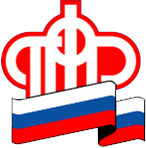 по Калининградской областиО приеме заявлений о назначении страховой пенсии по старости с 1 июня 2021 годаКалининград, 15 июня 2021 года. В связи с действием переходного периода о повышении пенсионного возраста право на назначение страховой пенсии по старости в 2021 году возникает у женщин в возрасте 56,5 лет, рожденных в 1 полугодии 1965 года, и у мужчин в возрасте 61,5 года, рожденных в 1 полугодии 1960 года.Для назначения страховой пенсии по старости в 2021 году требуется страховой стаж не менее 12 лет и количество пенсионных коэффициентов не менее 21. Обратиться за назначением пенсии можно не ранее, чем за месяц до возникновения права на нее.Таким образом, в июне 2021 года осуществляется прием заявлений на назначение страховой пенсии по старости у мужчин, рожденных в январе 1960 года, и женщин, рожденных в январе 1965 года (например, женщина, рожденная 17.01.1965 года, имеет право подать заявление о назначении пенсии в период с 18.06.2021 и не позднее 17.07.2021).Подать заявление на назначение пенсии можно любым удобным способом:• электронно без личного обращения в клиентские службы ПФР через портал «Госуслуги» или личный кабинет на сайте ПФР;• лично, обратившись в клиентские службы ПФР;• через МФЦ.Обращаем внимание, что прием в клиентских службах ПФР ведется по предварительной записи. Запись на прием осуществляется по единому телефону горячей линии 8 800 600 02 49 (звонок бесплатный).